Social media berichtenOm je nog beter te ondersteunen met de verkoop van de kaas, hebben wij kant-en-klare social media berichten. Onderstaande berichten kun je gebruiken voor bijvoorbeeld Facebook en Instagram. Plaats de digitale poster als foto erbij en klaar is jouw bericht Heb je de digitale poster niet ontvangen? Stuur dan een mailtje naar: marketing@kaashandelremijn.nl Buurvrouw Marijke pistache & roze peper  tijdelijke topper 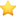 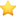 We hebben een lekkere    van Buurvrouw Marijke. Geitenkaas met pistache en roze peper. De frisse smaak van geitenkaas vormt een perfectie combinatie met het licht zoute van de pistache en de zacht pikante smaak van roze peper. We kunnen er geen genoeg van krijgen. 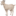 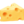 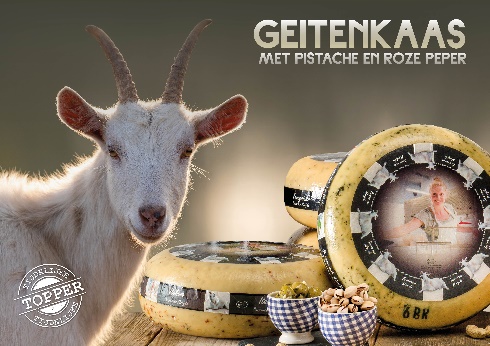 #geitenkaas #rozepeper #pistache #buurvrouwmarijke KaasfondueServeer tijdens een regenachtige   herfstdag kaasfondue en je weet zeker dat de zon gaat schijnen . Geen inspiratie voor een recept? Kom gezellig langs in de winkel en wij laten u de lekkerste kaas voor de kaasfondue proeven. 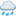 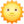 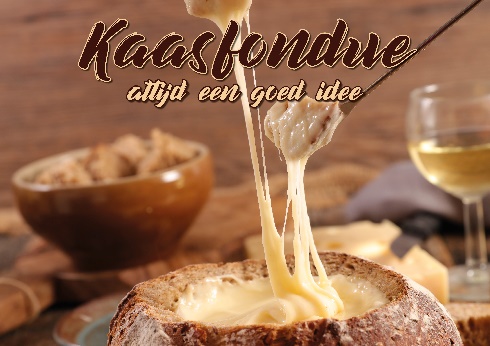 #kaasfondue #kaas #proefdeherfst Meester Affineurs Mordicus Er ligt een pareltje in de winkel…. Mordicus bierkaas van Meester Affineurs  Een romige kaas met kruidige ondertonen van mout. Tijdens de rijping wordt de kaas meerdere malen gewassen in Mordicus, een speciaal bier van Stadbrouwerij Wageningen. Super lekker!! Kom je proeven? 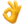 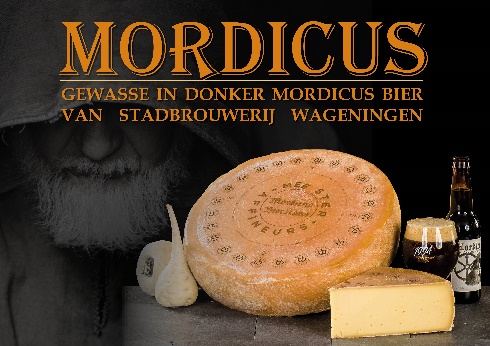 #kaas #bierkaas #mordicus #mordicusbier #meesteraffineurs #stadsbrouwerijwageningenNotenmelangeDe herfst is in aantocht en daar hoort een lekkere notenmelange bij. Onmisbaar voor op een borrelplankje, bij een goed glas wijn of gewoon op brood. Wij krijgen er nooit genoeg van  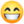 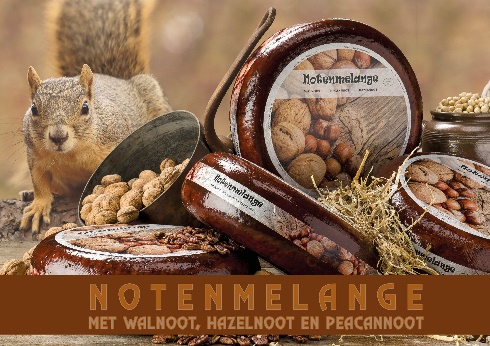 #kaas #notenkaas #notenmelange #boerderijkaas #proefhetseizoen #proefdeherfst Stompetoren Oud  Feit of fabel 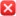 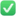 Oude kaas is slecht snijdbaarFabel!!! Wij hebben een oude kaas die super lekker is én goed snijdbaar. Stompetoren Oud Zwart. Deze kaas is 12 maanden oud, lekker smedig én goed snijdbaar. Wij vinden hem heerlijk!! Wat vind jij ervan? 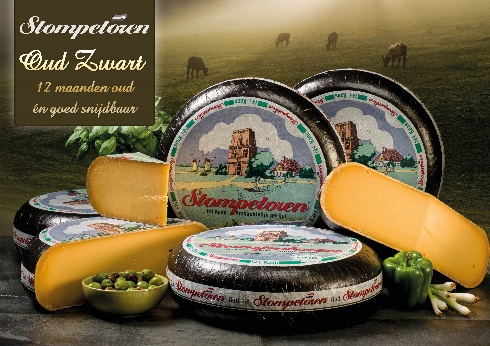 #kaas #stompetorenkaas #stompetoren #oudekaas #oudzwart #oudensnijdbaar 